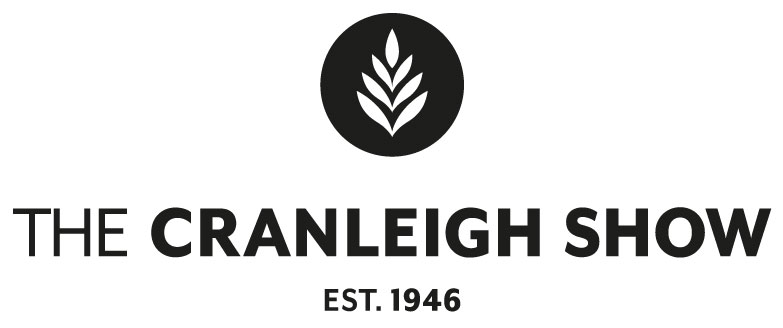 Bookings can also be made online at www.cranleighshow.co.ukFarming & Food Festival Sunday, 14th July 2024Trade Stand Requirements(Enter the size of site required below – see page 2 for the Schedule of Costs & pitch sizes available).OUTSIDE TRADE STANDS – SCHEDULE OF COSTS 2024All prices are inclusive of VAT @ 20%The minimum size of all outside stands is 6m x 3m for 6m depth pitches and 12m x 4m for 12m depth pitches. There is no maximum frontage for 6m or 12m depth frontage. Agricultural Pitch rates are available to agricultural dealerships, agricultural machinery providers, agricultural service providers and agricultural specialists only.All prices are inclusive of VAT. VAT registration number: 358 7056 25*EARLY BIRD DISCOUNT: In order to receive the Early Bird Discount, FULL payment must be received by the Society before 28th February 2024.Please note: We are a registered charity (Charity No. 1007948) and therefore unable to provide a discount on the above schedule of costs for trade stands.Trade Stand Signed DeclarationALL APPLICATIONS ARE FOR CONSIDERATION AND WILL NOT BE ACCEPTED FOR REVIEW WITHOUT A SIGNATURE AND FULL PAYMENT.By signing this application, you agree to having read the Exhibitor Terms & Conditions 2024 (available at www.cranleighshow.co.uk and agree to abide by them.By signing this application, you have read and understood the Important Information to Note on Page 4 (overleaf). Communications PolicyBy Signing below, you agree that Cranleigh & South Eastern Agricultural Society may use any personal contact information you provide in order to contact you in the future about The Cranleigh Show, show news and related events. For a copy of our Privacy Policy, please visit www.cranleighshow.co.ukSignature: ………………………………………………	Date: ………………………………………….CLOSING DATE for all applications 1st July 2024(Early Bird Discount closing date – 28th February 2024 – Full payment MUST be included)Sponsorship and Advertising Opportunities are available to view on our website, or please contact the Show Secretary for more details.  Return to: CSEAS, PO BOX 977, HORHSAM, WEST SUSSEX, RH12 9QGTelephone: 01483 267771 Email: showsec@cranleighshow.org.uk	www.cranleighshow.co.ukIMPORTANT INFORMATION TO NOTEFOR FULL EXHIBITOR TERMS & CONDITIONS, PLEASE SEE OUR WEBSITE (CRANLEIGHSHOW.CO.UK). By applying for a stand, you agree to having read the Exhibitor Terms & Conditions 2024 and agree to abide by them.SITE ALLOCATION:	Sites are allocated by the Society on a first come, first served basis and at the 	discretion of the Secretary. Every endeavour will be made to meet the general 	wishes of exhibitors with regard to position at the time of booking however we will 	NOT 	be able to move your position once it has been allocated.SITE SIZE:	Please note no portion of the exhibit, canvassing or displays may protrude outside the 	space taken which should be 	sufficient to include all the pegs, guy ropes, struts, tow 	bars, vehicles etc. e.g. it is not possible to erect a 6x6m tent on a 6x6m pitch. PAYMENT:	BACS details are available on the Payment Form. Alternatively, please tick the invoice 	me box. Please note that your stand will not be reserved until full payment is 	received. LIVESTOCK:	If you intend to have any livestock on your stand you must supply the following 	information: the name and address of the owner, the type of animal, a photocopy of 	any relevant documentation that is required to accompany certain animals i.e. cattle 	passports.  The document must also accompany the animal to the show, failure to do 	so may mean the animal is turned away. Live animals, birds, fish etc. are not to be 	sold or offered as prizes.DESCRIPTION:	No bookings will be accepted without a description of the goods/services offered.INSURANCE:	The Exhibitor must fully insure the Exhibit (including stock if any) at the trade 	stand/exhibition area at the Showground and the Exhibitor’s fixtures and fittings. The 	Exhibitor must take out adequate third-party insurance in respect of the Exhibitor's use 	and possession of the trade stand/exhibition area. It is a requirement that all 	Exhibitors have their own insurance. If the Exhibitor fails to do this, he/she will 	not be allowed to participate in the Show nor will be entitled to a refund. 	Evidence of insurance must be available on the Showground throughout the duration 	of setup, show day and the break down period.FIRE PRECAUTIONS:  	Fire precautions and specific fire risk assessments are the responsibility of the 	exhibitor. Any exhibitor intending to use gas cylinders on the day of the show is to 	notify the Society at the time of booking. H&S QUESTIONNAIRE:	All applications must include the completed Health & Safety Questionnaire with their 	application. Further information on risk assessments can be obtained from 	www.hse.gov.uk.GENERATORS:		Please specify on the booking form if your stand uses a diesel generator. NO PETROL GENERATORS ARE PERMITTED ON SITE.REFUNDS:	Where the Exhibitor withdraws from the Show or cancels their reserved trade 	stand, 	the Exhibitor’s monies shall be fully forfeited. The Society reserves the 	right to re-let the trade stand without refund to the Exhibitor.REFRESHMENTS:	Hospitality may be provided by exhibitors to their customers and guests, but no charge 	may be made for these refreshments.  Please see Exhibitor Terms & Conditions re. 	the use of BBQ’s and firepits.SELLING OF ALCOHOL:	Exhibitors selling alcohol will have to arrange their own Temporary Event Notice with 				Waverley Borough Council and a copy must be displayed on their stand.BALLOONS:	We do not allow the sale or distribution of balloons on show day in the interests of 	animal welfare and public safety.Trade Stand Booking Payment FormEARLY BIRD discount ONLY applies if FULL payment is received by 28th February 2024.Please select your payment method below and fill in the relevant details:Thank you for submitting your payment details. A receipt confirming payment of your stand will be sent to the contact listed on the application form. Blank Page (Back of Payment Form)Cranleigh Show 2024 Exhibitor Health & Safety Assessment QuestionnaireThis form is part of your application and therefore must be fully completed and returned with the rest of your application to the Show Office. Where evidence is requested (i.e. Public Liability Insurance), this must be available for inspection at all times whilst on the show site. It is your responsibility to ensure that suitable and sufficient risk assessments are carried out to cover your operations and activities at our Show. You are also required to consider the risk of fire within your stand / structure. Failure to comply with reasonable health and safety precautions may result in you being removed from the site.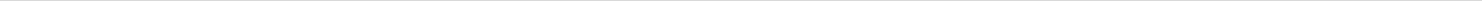 Please turn over…/For Office Use Only:Date:      PaidSignedReceipt RA CompletedAve/Pitch:Ave/Pitch:Ave/Pitch:Trading Name:Trading Name:Contact Name:	Mr/Mrs/Miss/MsAddress:Postcode:Address:Postcode:Address:Postcode:Telephone:Mobile:Mobile:*Email:*must be provided for receipt of applicationWebsite:Website:Facebook:Twitter:Twitter:Description of exhibit for Show Programme (FREE – MAX. 30 words)Description of exhibit for Show Programme (FREE – MAX. 30 words)Description of exhibit for Show Programme (FREE – MAX. 30 words) PITCH REQUIREDFRONTAGEMetresDEPTHMetres£*Additional Admission ticket(s) @ discounted rate of £5.00 each.*Pls see page 4 for allocation.*Additional Admission ticket(s) @ discounted rate of £5.00 each.*Pls see page 4 for allocation.Number of additional ticketsrequired:£*Additional vehicle pass(es) @ rate of £5.00 each.*Pls see page 4 for allocation. *Additional vehicle pass(es) @ rate of £5.00 each.*Pls see page 4 for allocation. Number of additional vehicle passes required:£GRAND TOTAL (All prices are inclusive of VAT)Please complete the TRADE STAND BOOKING PAYMENT FORM on PAGE 5GRAND TOTAL (All prices are inclusive of VAT)Please complete the TRADE STAND BOOKING PAYMENT FORM on PAGE 5GRAND TOTAL (All prices are inclusive of VAT)Please complete the TRADE STAND BOOKING PAYMENT FORM on PAGE 5GRAND TOTAL£Do you have any livestock on your stand? If Yes, please give details:Do you have any livestock on your stand? If Yes, please give details:Do you have any livestock on your stand? If Yes, please give details:Will you be using a generator on your stand?Will you be using a generator on your stand?Will you be using a generator on your stand?Size of SiteSize of SiteSize of SiteStandard PitchStandard PitchAgricultural PitchAgricultural PitchShow Passes allocationVehicle Labels allocationDepthDepthFrontageIf payment received by 28th Feb2024If payment received after 28th Feb2024If payment received by 28th Feb2024If payment received after 28th Feb2024(to include any drivers)Each label is for the vehicle ONLY – NOTthe driver.6                         X3£83.70£93216X4£111.60£124216X5£139.50£155216X6£167.40£186326X7£195.30£217326X8£223.20£248326X9£252.10£279436X10£279£31043Additional per mAdditional per mAdditional per m£27.90£3112X4£154.80£172    £111.60£1242112X5£193.50£215    £139.50£1552112X6£232.20£258    £167.40£1863212X7£270.90£301    £195.30£2173212X8£309.60£344    £223.20£2483212X9£348.30£387    £252.10£2794312X10£387£430£279£3104312X11£425.70£473    £306.90£3414312X12£464.40£516    £345.60£38454Additional per mAdditional per mAdditional per m£38.7£43     £27.90£31Company Name:Total Payment Due:£BACS PaymentBACS PaymentDate Payment will be/has been submitted:Payment reference used/to be used:*TRADE/EXHIBITORNAME*Cranleigh Show Account details:Account name: Cranleigh & South Eastern Agricultural SocietyAccount Number: 01803415	Sort Code: 30-94-41Cranleigh Show Account details:Account name: Cranleigh & South Eastern Agricultural SocietyAccount Number: 01803415	Sort Code: 30-94-41OR:OR:Please Invoice me  	(payment can be made via credit/debit card or BACS) Please note that your pitch will not be reserved until full payment is received. Please Invoice me  	(payment can be made via credit/debit card or BACS) Please note that your pitch will not be reserved until full payment is received. Company Name:Name of Onsite Manager:Emergency on-site Telephone Number:Please provide a description of the product(s) on display and / or activities taking place:Please include the intended size and structure of your stand/unit:InsuranceInsuranceInsuranceInsuranceInsuranceDo you hold Public Liability Insurance to cover your attendance at the Show?  (Evidence of this insurance MUST be available during the Show)Do you hold Public Liability Insurance to cover your attendance at the Show?  (Evidence of this insurance MUST be available during the Show)Do you hold Public Liability Insurance to cover your attendance at the Show?  (Evidence of this insurance MUST be available during the Show)YesNoName of Insurer:Amount of Cover (£):The Policy Term: (Date from- Exp. Date)The Policy Term: (Date from- Exp. Date)The Policy Term: (Date from- Exp. Date)Risk AssessmentRisk AssessmentRisk AssessmentHave you completed a full and thorough risk assessment covering your stand / structure set up, break down and the operations you intend to undertake?This must include (but not limited to): Vehicle movements, erection of marquee / stand, work at height (including the sued of ladders), use of machinery, manual handling, slips, trips and falls, hazardous substances, adverse weather conditions etc. (Evidence of this assessment must be available during the Show) Visit www.hse.gov.uk if you require a Risk Assessment Template. Random checks will be made.YesNoHave you completed a full and thorough risk assessment covering your stand / structure set up, break down and the operations you intend to undertake?This must include (but not limited to): Vehicle movements, erection of marquee / stand, work at height (including the sued of ladders), use of machinery, manual handling, slips, trips and falls, hazardous substances, adverse weather conditions etc. (Evidence of this assessment must be available during the Show) Visit www.hse.gov.uk if you require a Risk Assessment Template. Random checks will be made.GeneralGeneralDo you intend to dig, excavate or, pin into the ground to such a depth that you mayDo you intend to dig, excavate or, pin into the ground to such a depth that you mayYesYesYesNocome into contact with underground services such as cables or pipework? If yes,come into contact with underground services such as cables or pipework? If yes,please contact the Show Office for advice of procedures.please contact the Show Office for advice of procedures.CateringCateringCateringCateringCateringIf you are providing catering (food / drinks), are you registered with your local authority?If you are providing catering (food / drinks), are you registered with your local authority?If you are providing catering (food / drinks), are you registered with your local authority?If you are providing catering (food / drinks), are you registered with your local authority?If you are providing catering (food / drinks), are you registered with your local authority?YesNoNoN/AName of Authority Registered with:Do you hold a Food Hygiene Rating?Do you hold a Food Hygiene Rating?Do you hold a Food Hygiene Rating?Do you hold a Food Hygiene Rating?Do you hold a Food Hygiene Rating?YesNoNoN/ARating HeldRating HeldRating HeldRating HeldRating Held………………………………Will you be selling alcohol? If so, have you obtained a TEN’s licence from the relevantWill you be selling alcohol? If so, have you obtained a TEN’s licence from the relevantWill you be selling alcohol? If so, have you obtained a TEN’s licence from the relevantWill you be selling alcohol? If so, have you obtained a TEN’s licence from the relevantWill you be selling alcohol? If so, have you obtained a TEN’s licence from the relevantYesNoNoN/AAuthority?Authority?Authority?Authority?Authority?(Evidence of this must be available during the Show)(Evidence of this must be available during the Show)(Evidence of this must be available during the Show)(Evidence of this must be available during the Show)(Evidence of this must be available during the Show)Fire AssessmentFire AssessmentFire AssessmentFire AssessmentFire AssessmentAre the structures, roofing, walls and fittings of your stand / unit flame retardant?Are the structures, roofing, walls and fittings of your stand / unit flame retardant?YesNoN/AWill exits be maintained and kept unobstructed at all times?Will exits be maintained and kept unobstructed at all times?YesNoN/ADo you have an adequate number of fire extinguishers / fire blankets available foreasy use?Do you have an adequate number of fire extinguishers / fire blankets available foreasy use?YesNoN/AHas your firefighting equipment been tested in the last 12 months?Has your firefighting equipment been tested in the last 12 months?YesNoN/AHave your staff been made aware of what to do should an incident occur? Do theyknow how to raise the alarm, evacuate the stand / unit and operate the firefightingequipment supplied?Have your staff been made aware of what to do should an incident occur? Do theyknow how to raise the alarm, evacuate the stand / unit and operate the firefightingequipment supplied?YesNoN/AHave you identified all ignition sources and ensured they are kept away fromcombustible / flammable materials?Have you identified all ignition sources and ensured they are kept away fromcombustible / flammable materials?YesNoN/ADo you have sufficient refuse bins and ensure all refuse is kept away from yourstand/ unit?Do you have sufficient refuse bins and ensure all refuse is kept away from yourstand/ unit?YesNoN/AHave any portable appliances been PAT tested by a qualified person in the last 12months?Have any portable appliances been PAT tested by a qualified person in the last 12months?YesNoN/AAre you aware that PETROL generators are NOT permitted on site?Are you aware that PETROL generators are NOT permitted on site?YesNoN/ADo you intend to use a diesel generator on site?Do you intend to use a diesel generator on site?YesNoN/AAre you aware that you must not stock certain items such as: fireworks, gardenflares, candles, tea lights etc.?Are you aware that you must not stock certain items such as: fireworks, gardenflares, candles, tea lights etc.?YesNoN/AIf staff are sleeping within the stand / unit is a working smoke detector fitted and, areexit routes maintained throughout the evening / night?If staff are sleeping within the stand / unit is a working smoke detector fitted and, areexit routes maintained throughout the evening / night?YesNoN/AAre you aware that open fire, naked flames are not allowed on the showgrounds(without prior permission from Show management)?Are you aware that open fire, naked flames are not allowed on the showgrounds(without prior permission from Show management)?YesNoN/AIf you have answered ‘No’ to any of the questions above, please provide details of the actions taken to avoid any dangerous situations arising:If you have answered ‘No’ to any of the questions above, please provide details of the actions taken to avoid any dangerous situations arising:If you have answered ‘No’ to any of the questions above, please provide details of the actions taken to avoid any dangerous situations arising:If you have answered ‘No’ to any of the questions above, please provide details of the actions taken to avoid any dangerous situations arising:If you have answered ‘No’ to any of the questions above, please provide details of the actions taken to avoid any dangerous situations arising:Will you be using LPG gas within the confines of your stand/unit? If ‘yes’, please answer the following questions	Will you be using LPG gas within the confines of your stand/unit? If ‘yes’, please answer the following questions	YesNoN/ADo you have an inspection / gas safety certificates for the appliances / pipework and are all hose connections made with “crimped” fastenings? (Evidence of this must be available during the Show)Do you have an inspection / gas safety certificates for the appliances / pipework and are all hose connections made with “crimped” fastenings? (Evidence of this must be available during the Show)YesNoN/AAre the cylinders kept outside, secured in the upright position out of the reach of the general public? Are the cylinders kept outside, secured in the upright position out of the reach of the general public? YesNoN/AAre appliances fixed securely on a firm non-combustible heat insulating base and surrounded by shields of similar material on three sides?Are appliances fixed securely on a firm non-combustible heat insulating base and surrounded by shields of similar material on three sides?YesNoN/AAre the cylinders located aware from entrances, emergency exits and circulation areas?Are the cylinders located aware from entrances, emergency exits and circulation areas?YesNoN/AAre the gas cylinders readily accessible to enable easy isolation in case of an emergency?Are the gas cylinders readily accessible to enable easy isolation in case of an emergency?YesNoN/ADo you ensure that all gas supplies are isolated at the cylinder, as well as the appliance when the apparatus is not in use?Do you ensure that all gas supplies are isolated at the cylinder, as well as the appliance when the apparatus is not in use?YesNoN/ADo you ensure that only those cylinders in use are kept at your unit/stall? (spares should be kept to a minimum and in line with any specific conditions for the event) Do you ensure that only those cylinders in use are kept at your unit/stall? (spares should be kept to a minimum and in line with any specific conditions for the event) YesNoN/AIs a member of staff, appropriately trained in the safe use of LPG, present in the unit/stall at all times?Is a member of staff, appropriately trained in the safe use of LPG, present in the unit/stall at all times?YesNoN/ADECLARATION: I / we hereby confirm that we will take all due care and diligence with regards to the health, safety and fire risks on our stand / unit and, will have all requested documentation (see above) available for inspection whilst at the Show and, have informed all onsite staff (including any appointed contractors) of this assessment.DECLARATION: I / we hereby confirm that we will take all due care and diligence with regards to the health, safety and fire risks on our stand / unit and, will have all requested documentation (see above) available for inspection whilst at the Show and, have informed all onsite staff (including any appointed contractors) of this assessment.DECLARATION: I / we hereby confirm that we will take all due care and diligence with regards to the health, safety and fire risks on our stand / unit and, will have all requested documentation (see above) available for inspection whilst at the Show and, have informed all onsite staff (including any appointed contractors) of this assessment.DECLARATION: I / we hereby confirm that we will take all due care and diligence with regards to the health, safety and fire risks on our stand / unit and, will have all requested documentation (see above) available for inspection whilst at the Show and, have informed all onsite staff (including any appointed contractors) of this assessment.DECLARATION: I / we hereby confirm that we will take all due care and diligence with regards to the health, safety and fire risks on our stand / unit and, will have all requested documentation (see above) available for inspection whilst at the Show and, have informed all onsite staff (including any appointed contractors) of this assessment.Date Completed:Stand/unit Responsible person:Signature: